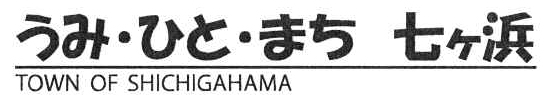 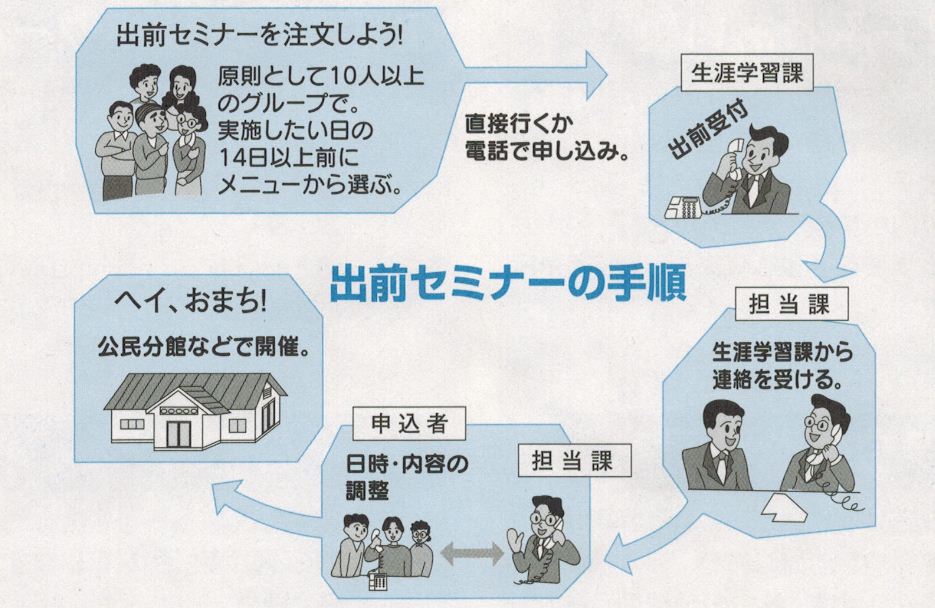 平成　　年　　月　　日生涯学習まちづくり出前セミナー申込用紙申し込みグループ代表者名所属・団体名申し込みグループ代表者名代表者名申し込みグループ代表者名住　　所〒〒申し込みグループ代表者名電話番号セミナー番号セミナー名出前希望日時第1希望平成　　年　　月　　日（　）　　　～平成　　年　　月　　日（　）　　　～出前希望日時第2希望平成　　年　　月　　日（　）　　　～平成　　年　　月　　日（　）　　　～開催場所参加者数　　　　　　　　　　　　　　　名　　　　　　　　　　　　　　　名　　　　　　　　　　　　　　　名課長係長係長係長係長係員受付者合議合議